«Традиционные семейные праздники»Ведущий: - Здравствуйте, уважаемые гости , родители и ребята! Тема нашей сегодняшней встречи — «Традиционные семейные праздники». Семейный очаг в древности был символом святости семьи: его огонь возжигался от огня святилища. Ведущий: - Все начинается с семьи…
Призывный крик ребенка в колыбели
И мудрой старости докучливые стрелы…
Все начинается с семьи…
Умение прощать и ненавидеть,
Уменье сострадать и сложность жизни видеть…
Все начинается с семьи…
Перенести печаль и боль утрат,
Опять вставать, идти и ошибаться.
И так всю жизнь!
Но только не сдаваться!
Все начинается с семьи…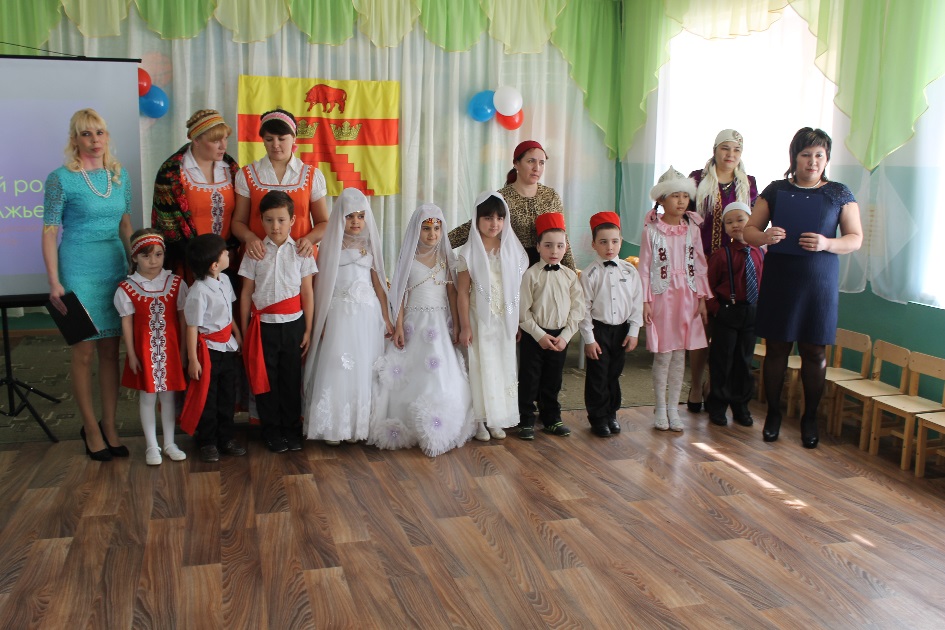 Ведущий: - Дорогие участники нашего программы, ваши семьи самые творческие , самые крепкие, а судя по вашим детям – самые счастливые. И всем нам посчастливилось жить  единой дружною семьей в одном селе ,в  одном огромном доме, имя которому–Россия. Много народов разных национальностей живут в нашем крае. У каждого народа свои обычаи, традиции, музыка, песни, танцы! ДЕТИ :1 реб. : Наша Родина – Россия!Нет милее и красивей,Гордо реет над странойФлаг трёхцветный наш родной!2 реб. : Хорошо под солнышкомЖить нам и расти.Краше нашей РодиныВ мире не найти!3 реб. : Мы о Родине своейРаспеваем песни.Потому что нет нигдеРодины чудесней!4 реб. : Российский край, моя земля,Родимые просторы.У нас и реки, и поля,Моря, леса и горы.5 реб. : Народы – как одна семья,Хотя язык их разный.Все – дочери и сыновья,Своей страны прекрасной.6 реб. : Как повезло тебе и мне,Мы родились в такой стране.Где люди все - одна семья,Куда ни глянь – кругом друзья.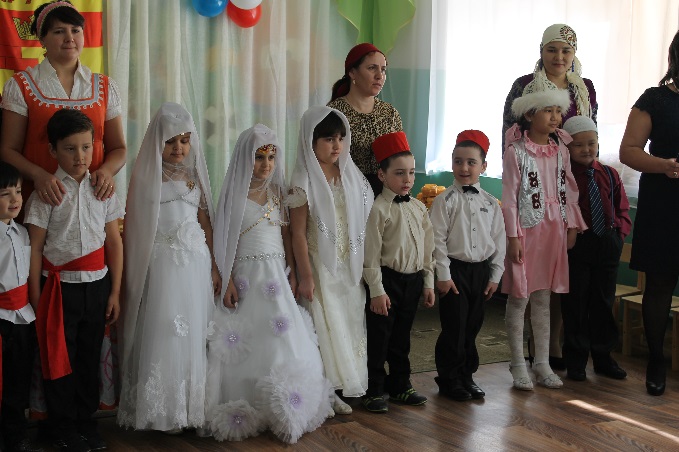 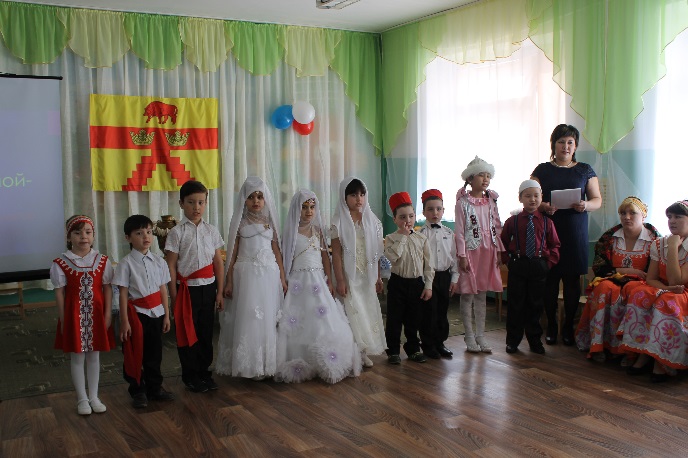 Песня: «У МОЕЙ РОССИИ»2ребёнок:Немцы, русские, башкиры, и казахи и мордва,Проживаем в добром мире, как на дереве листва.И еще десятки разных наций, сел и городов!Этот день – наш общий праздник! Этот край – наш общий дом!Звучит народный наигрыш на сцену в танце «выплывает» Матушка Россия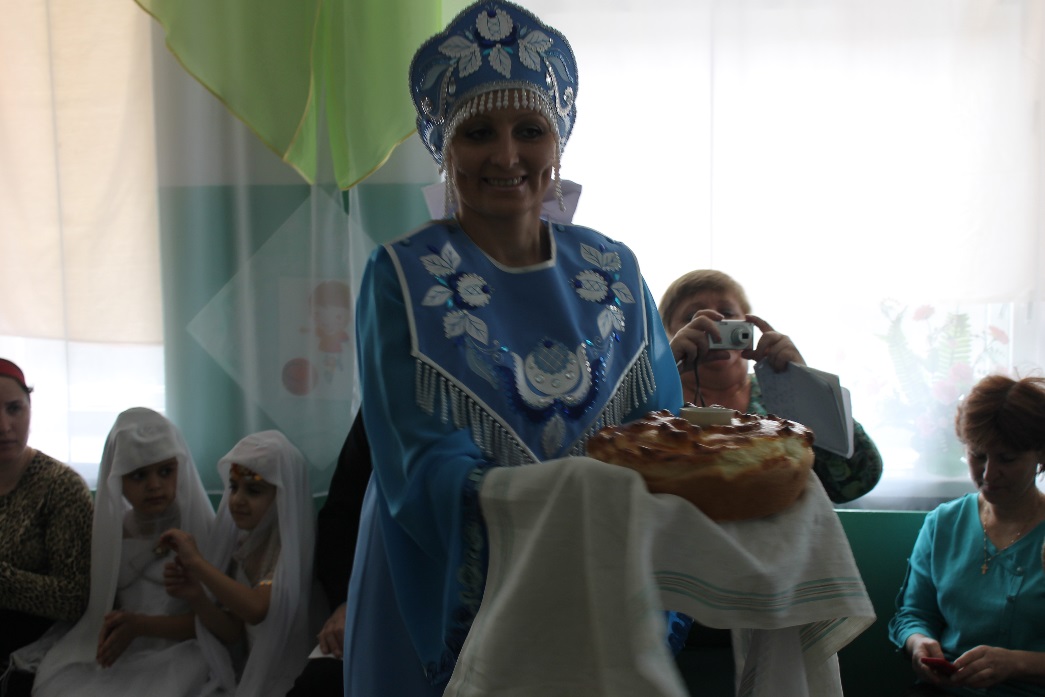 Ведущая :Матушка Россия – деток мал-мала. Матушка Россия, где же ты была?Россия  : В некотором царстве, в некотором государстве, а именно в том, в котором мы живем, на ровном месте, как на бороне, верст за двести, да в стороне стоит в степи небольшое село , дворов 200 будет. И проживают там замечательные люди. Все непохожие и разнокожие, русоволосые и кареглазые. Лицом и светлые, и тёмные, а сердцем славные. Все дружные и это главное.Ведущий: Матушка Россия, ну и что с того, первым навестила, расскажи, кого?Россия : Первых навестила рано поутру, я семью Мухамбетовых   , сейчас их позову!Гаухар: приветствует гостей на родном языке. Дорогие наши гости, сотрудники детского сада , друзья! Наша  большая и дружная приветствует вас ! Мы люди творческие и с удовольствием принимаем у себя гостей, особенно любят в нашей семье весенний праздник Наурыз , мы сегодня покажем вам как мы его встречаем в семейном кругу . 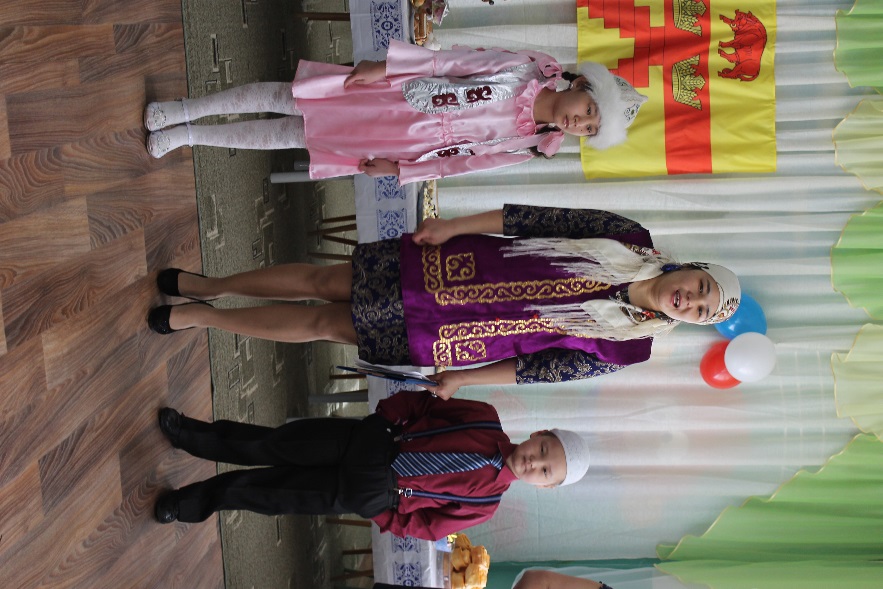 Батыр: Праздник радостный встречаемМы в стране своей роднойВсех сегодня поздравляем С наурызом и весной ! Агата : Расцвела страна родная.Песни звонкие слышыЗдравствуй праздник Наурыз,Праздник солнца и весныГаухар:  Под звуки дробные капели 
И под салют холодных брызг 
Идет на жаворонка трели 
Восточный праздник Наурыз! 
Он нас заставит потрудиться – 
Сперва убрать следы зимы. 
Потом же можно веселиться 
Среди весенней кутерьмы. 
Село  все в праздничном убранстве 
Во всю готовимся к коже; 
Кровь разгоняют песни, танцы – 
И день, и ночь равны уже. 
Гаухар : По восточному календарю – 22 марта первый день Нового года. Наурыз – праздник добра. весны и чистоты. Праздник Наурыз символизирует равенство людей, свободу, демократию, праздник уважения к старшему, любви к младшему. В этот день любого гостя встречали с радушием. Казахи издавна славятся гостеприимством. Угощали гостя самым вкусным, что имелось в доме. А в Наурыз в любом доме готовилось блюдо, которое называлось « Наурыз – коже» - специальную праздничную пищу из семи продуктов. Смешивают в нем – свежую голову барана с вяленым мясом с прошлого года, добавив свеженадоенное молоко. Это представляет собой символ начала нового года и прощание со старым годом. Огромный котел для « Наурыз коже» также символ единства.Песня на казахском языке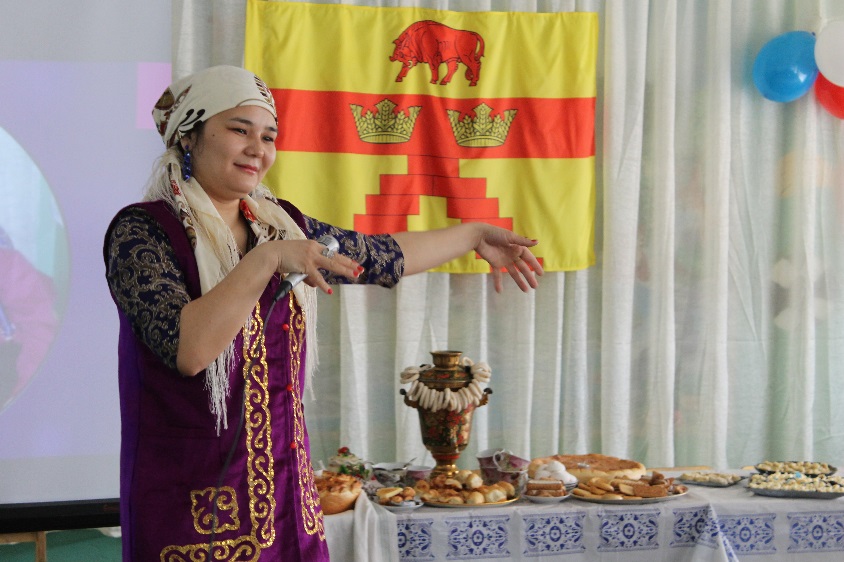 А еще мы  хотим познакомить вас с казахским обрядом, который называется « Тусау кесу». 
« Тусау кесу» - это символическое обрезание пут на ногах малыш пошел по жизни легко и свободно, обрезать путы родители приносят уважаемого человека на которого хотели бы, ч то бы был похож их малыш. 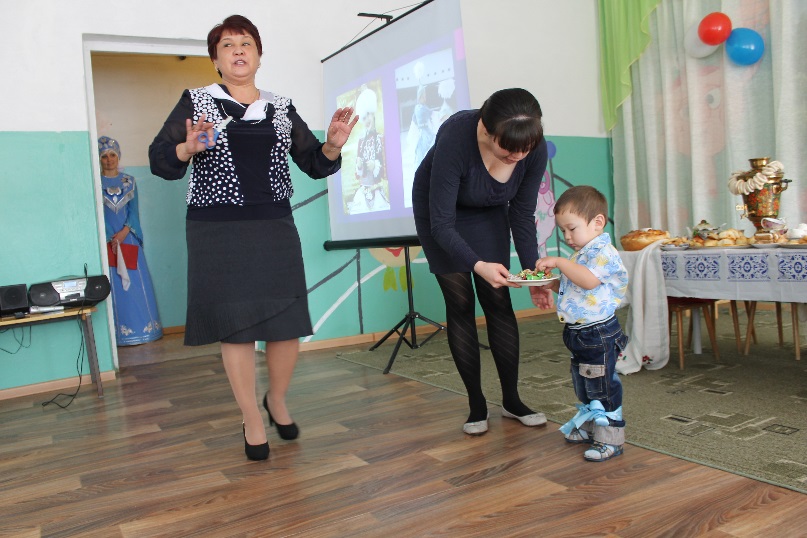 
 И сегодня мы просим Нитову Зинаиду Николаевну  заведующего нашим детским садом произвести этот обряд. Казахский танец 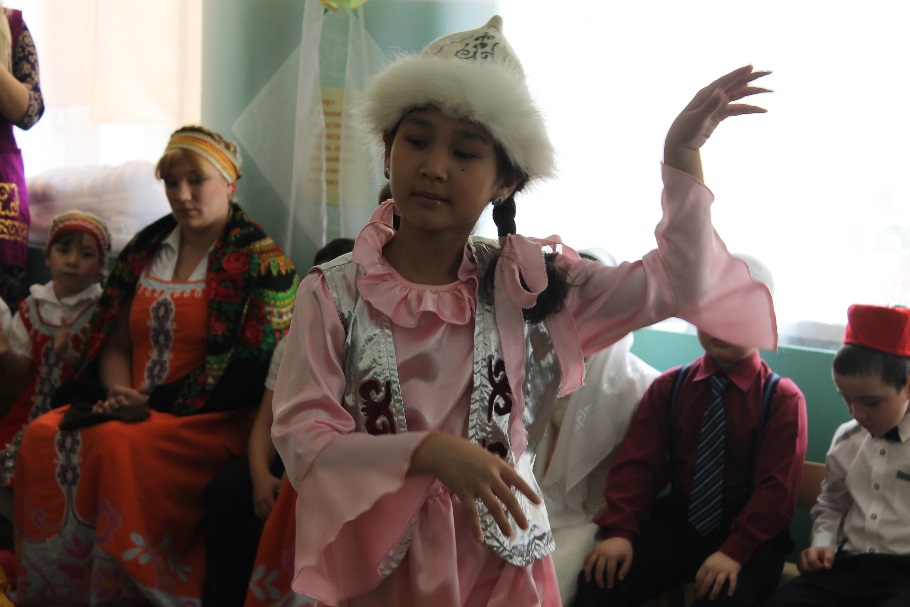 Гаухар : Спасибо за внимание ! Всего вам доброго!Ведущий: Матушка Россия – деток мал-мала. Матушка Россия, дальше, где была?Матушка Россия : У семьи Искандаровых , они представители турков месхитинцев!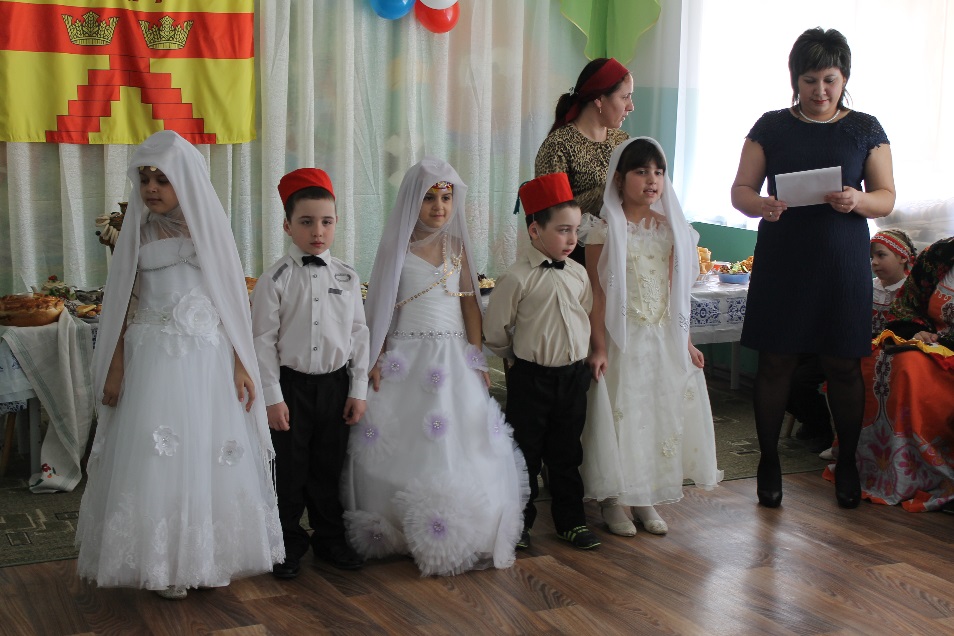 Выходит ребёнок и читает стихотворение.Много разных на Востоке приключений и чудес,Говорят, что заколдован там с сокровищами лес.Говорят там много сказок, фундука и пастилы,Есть двугорбые верблюды и упрямые ослы.Будет очень интересно нам всё это повидать,А пока Вам мы готовы свой обычай показать.(Идет показ обряда «прорезание зубов»)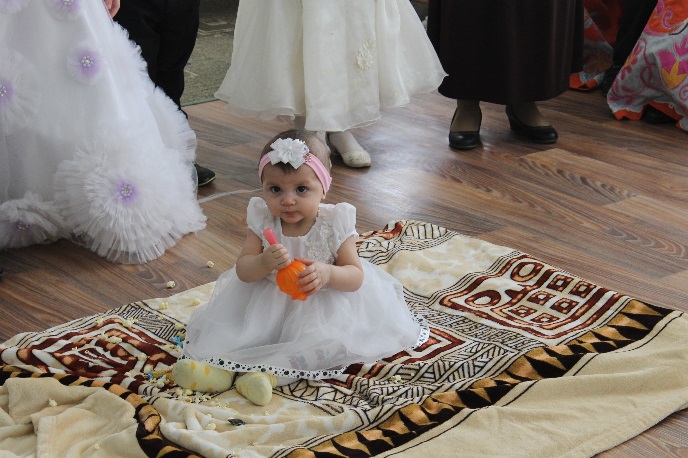 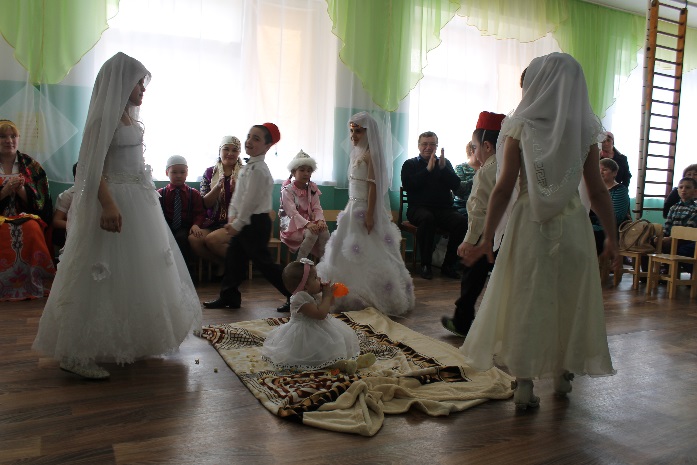 Ведущий: Матушка Россия? Деток мал-мала, всех любя взрастила, сколько ж их у тебя?Матушка Россия : У меня их в списке двадцать пять листов, если перечислить, двадцать раз по сто.Чукчи, ненцы и марийцы. Адыгейцы и тувинцы, и татары и буряты,И калмыки и коряки, кабардинцы и балкарцы, дагестанцы и нанайцы.Пермяки, мордва, якуты, ханты, мансы, алеуты,Ингуши и осетины, чуваши, карело-финны.Ведущий: Ну, А русские хоть есть?Матушка Россия : Русских – тех не перечесть!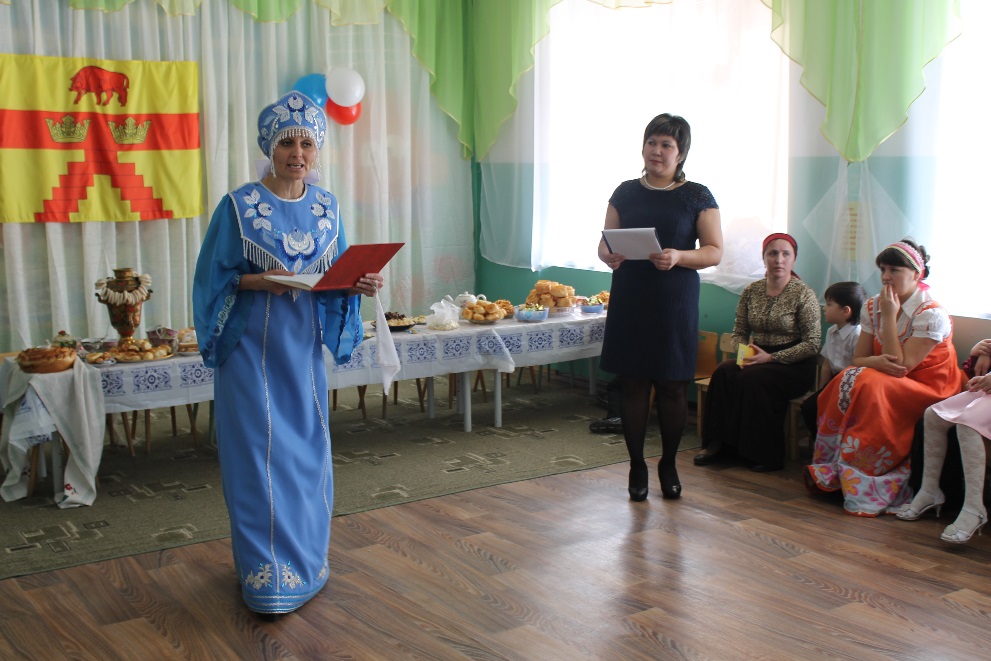 Семья СелезневыхХозяйка : Наша семья очень любит зимние праздника , особенно нашим  детям нравятся  рождественские святки. В эти дни у нас всегда много гостей , мы веселимся ,поем песни , играем в народные игры и забавы.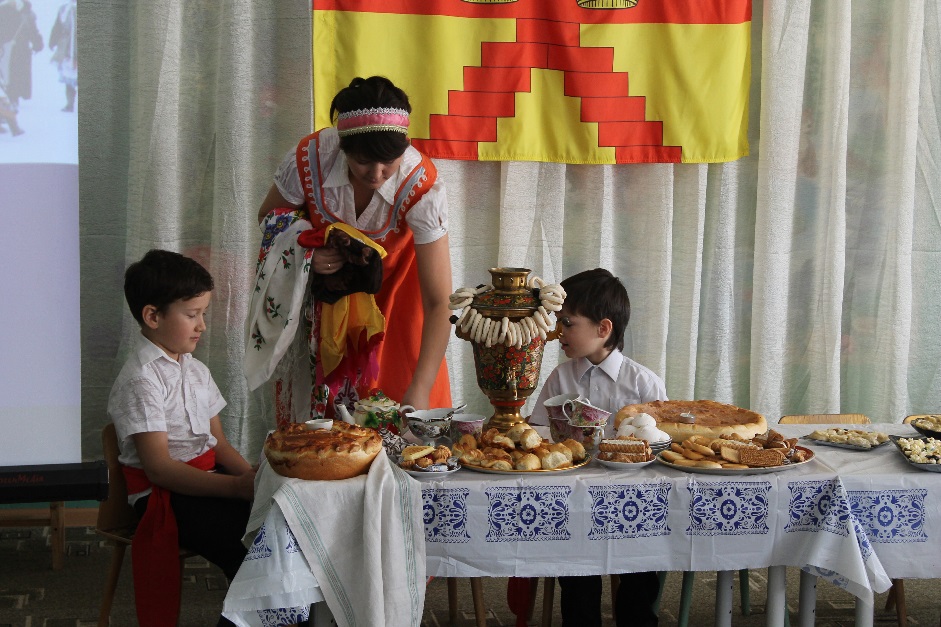 Наступило Рождество –
Долго ждали мы его.
Святки празднует народ:
Веселится и поёт.(Стук в дверь)
Дети :  Мама, посмотри сколько сладостей мы наколедовали.Хозяйка: Ах,вы мои хорошие , а какие колядки вы пели? Дети : А вот , послушай Коляда, коляда, отворяй-ка ворота!Пришла коляда с пышками, с лепёшками, со свиными ножками.Коляда, коляда, подай  пирога!  Подай не ломай!А по целому давай.Кто даст пирога – тому богатства и добра!Кто не даст пирога-Мы корову за рога!Хозяйка: Вот какие молодцы! (Стук в дверь)Хозяйка : Это наверное гости.Девушки : Пришла колядаНакануне Рождества!Дайте коровку,Маслену головку.А дай Бог тому,Кто в этом дому.Ему рожь густа,Рожь ужимиста.Что светел месяц —А и наш-то господин.Как и красно солнце —То хозяюшка его.Как и часты звезды —То его детушки.Дай, Господи,Нашей хозяюшкеЛожилось, побылось,На двор много лилось.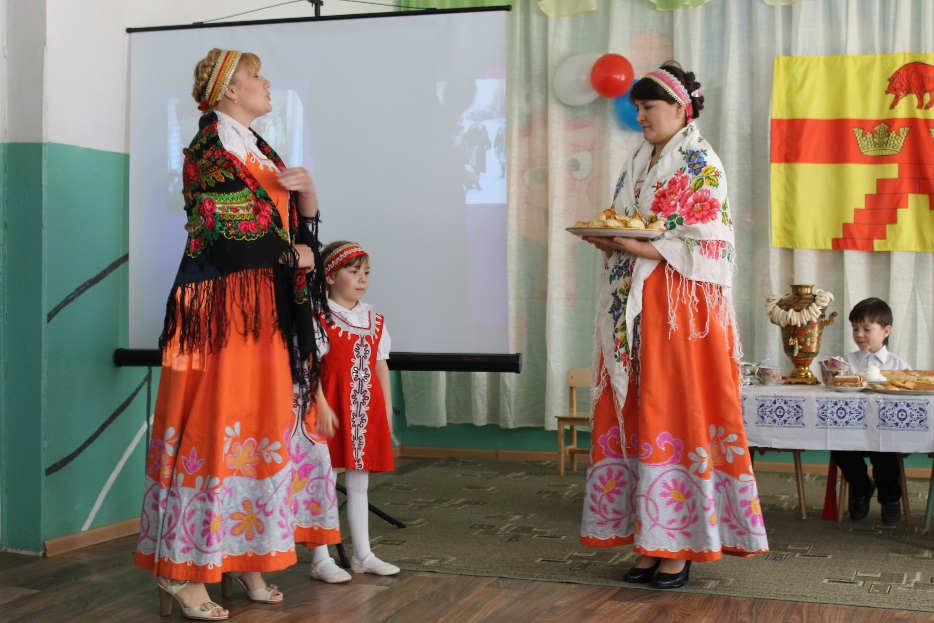  Девушка. Здравствуй, кумушка! (Кланяется).Хозяйка : Доброго здоровья, милая! Девушка. С праздником Рождества Христова! Хозяйка: Спасибо!  Проходи, проходи. Гостям всегда рады!  В этот зимний вечерок
Вьётся над трубой дымок,
Месяц светится над ней,
А в избе полно гостей.Будем вечер коротать,
Дружно песню запевать.Песня «Коляда» 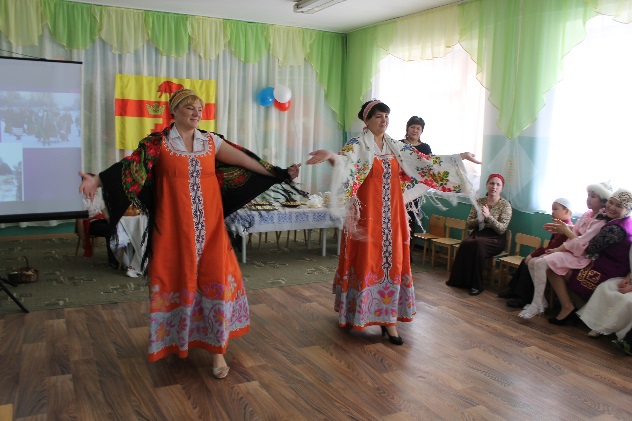 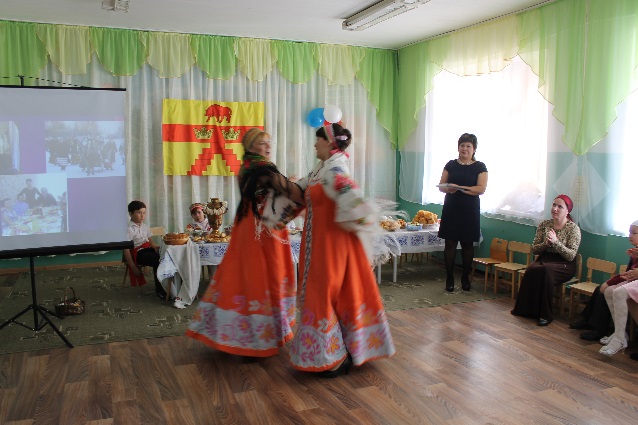 Хозяйка: Как известно всем, подружки
Мастерицы петь частушки.
И вы, парни, не зевайте!
Петь частушки помогайте!
(Частушки - русская народная мелодия)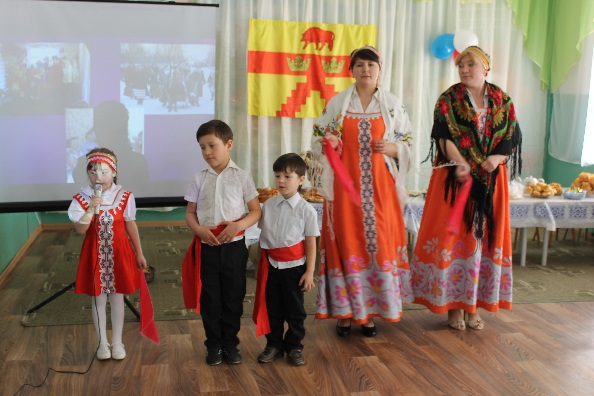 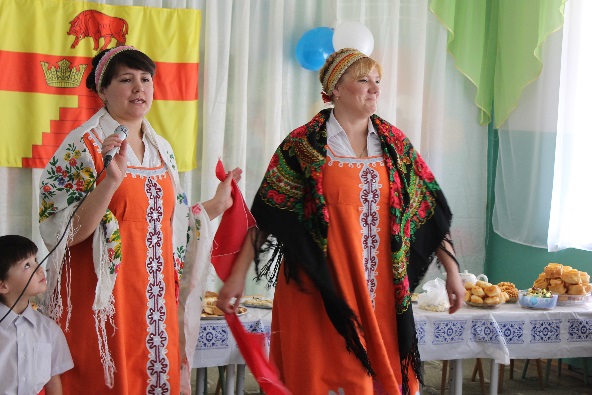 Девушка : Спасибо вам хозяева радушные , славно повеселились , да пора уж нам . До свидания !Хозяйка : Ребята, посмотрите, какой чудесный пирог со свечами. Давайте загадаем желание и задуем свечи, чтобы оно сбылось.(Дуют)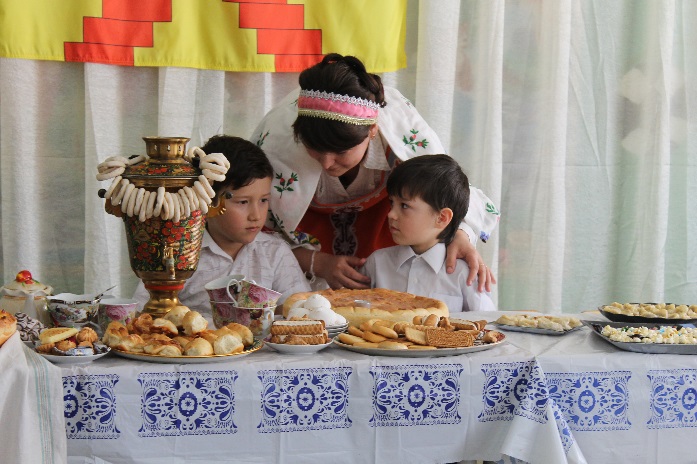 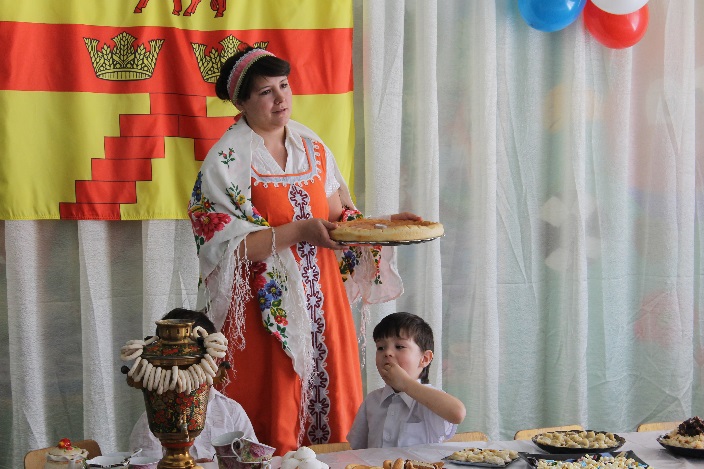  Мы говорим вам: до свидания, мир тому, кто в этом дому. До новых встреч, до новых праздников. Выходят дети и читают стихи.1ребёнок: Если долго-долго-долго в самолёте нам лететь,Если долго-долго-долго на Россию нам смотреть,То увидим мы тогда и леса, и города,2ребёнок: Океанские просторы, ленты рек, озёра, горы…Мы увидим даль без края, тундру, где звенит весна,И поймём тогда, какая, наша Родина большая, необъятная страна.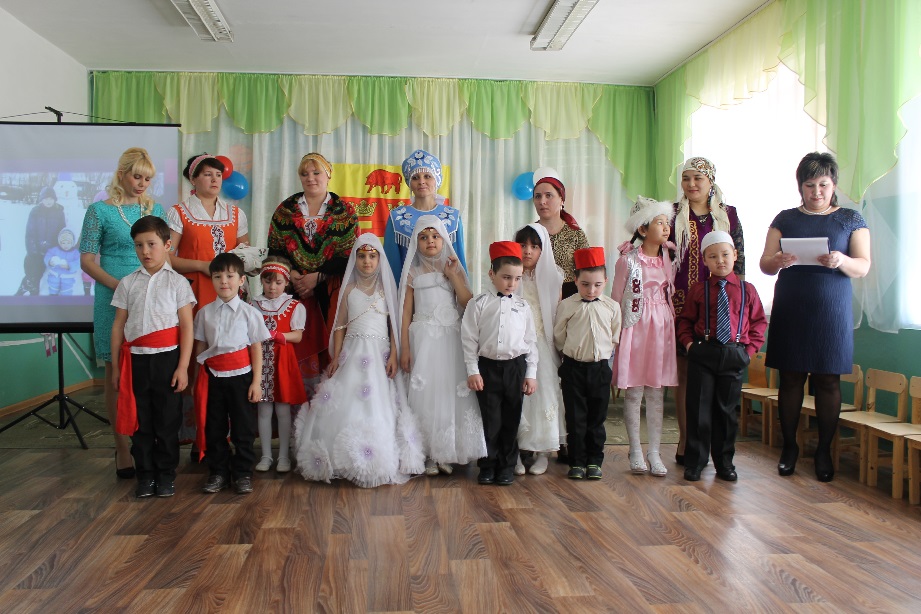 Ведущий: Россия! Русь! Страна моя родная любовью чистой я с тобой делюсьТы для меня одна навек святая, тебе я низко поклонюсь.Взрастила ты уж много поколений, народ свой дружный за собой велаТы верила им сердцем, без сомнений с людьми вершила добрые дела!Могла бы недр твоих воспеть богатство, какие здесь алмазы, нефть, руда…Но главное богатство – это братство. Наше братство Навсегда.Ведущая :Спасибо огромное участникам нашей программы  за то что вы чтите традиции своих предков и бережно передаете их своим детям. Мир вашим семьям , творческих успехов , храните тепло вашего очага !- Каждый день в ожидании встречи
Я спешу к себе домой.
Чтобы прожить этот новый вечер
Вместе с моей семьей.
Здесь всегда мне будут рады,
Здесь меня ждут друзья,
Снова мы вместе, и слов не надо,
Ведь это моя награда,
Это – моя семья.- Наша встреча подошла к концу. Спасибо всем, кто принял участие в нашей программе. Мы говорим вам: «До свидания, до новых встреч».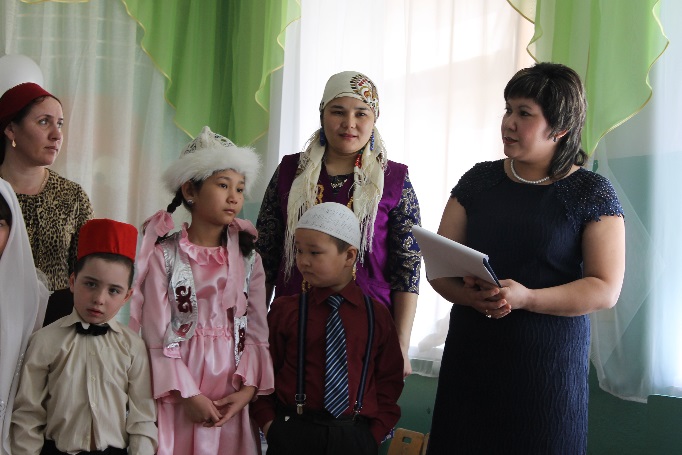 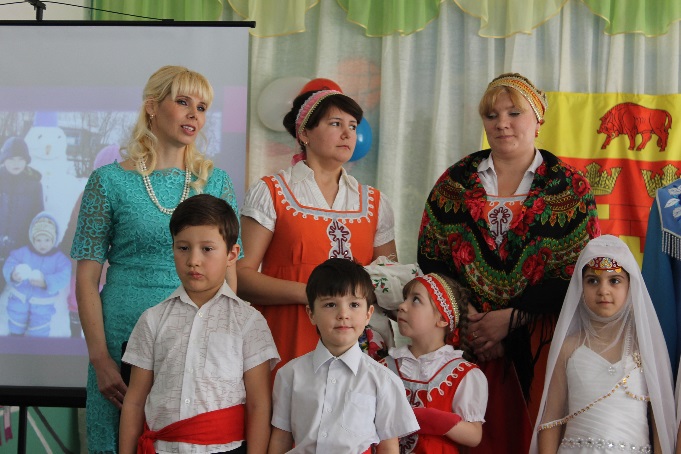 Проект по нравственно- патриотическому воспитанию детей  дошкольного возрастаТема: «Культура семейного праздника. Традиции и современность».Авторы проекта :                             Нитова В.А.                                                             Ильменская Н.Н.МКДОУ Красносельский детский сад «Колосок»2015 год